                                 Job Description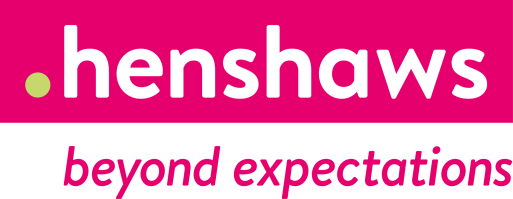 Job Title			Director of Finance & ResourcesLocation	Harrogate with travel to other Henshaws locations in the North of EnglandSalary			£56,683.40 per annumBand				JHours per Week		35Annual Leave	30 days plus 10 Statutory holidays (pro-rata for part time / term time roles)Reports to			CEODBS Check 	Enhanced Check with child barring list Pension arrangements	Defined contribution pension scheme with 3% employer contributionSpecific duties and responsibilitiesFinance DutiesTo be the chief financial officer of the Charity, with accountability for the financial strategy and ensuring long-term financial sustainability.Contribute to the development of the Charity’s strategic planPreparation of an associated rolling 3 year financial plan. Provide sound and well-reasoned advice to Trustees and managers on all financial and commercial matters.Ensure an appropriate financial governance framework for all aspects of the Charity’s financial processes and ensure appropriate financial controls are embedded throughout the Charity. Ensure that the Charity has in place and adopts appropriate financial systems, regulations and processes to meet all of its statutory and regulatory responsibilities. Prepare timely management accounts and financial reforecasts, supporting managers in interpreting the data and developing solutions in problem areas.To manage cash flow and borrowings.To manage the risk management processes of the Charity.To negotiate with bankers, pension providers, insurers, investment managers and other finance consultants to ensure best outcomes for the Charity. To liaise with legal advisors on all Charity legal matters. Manage, lead and motivate the finance team and ensure that staff deliver a quality service. Business DevelopmentChairing all operational business groups and monitoring business objectives.Responsibility for Business Planning processes.Provide support to colleagues in relation to the financial implications of new projects and service developments, ensuring underlying financial assumptions are sound and achievable.To lead on due diligence work for mergers and acquisitions. Assist in the development and sound financial planning of subsidiary companies.Trustee & non-executive relationshipsAttending Trustee Board meetings and delegated sub-committees.Manage meeting content for the Business, Investment & Finance Committee, ensuring the committee chair is briefed on all financial governance matters.Manage meeting content for the Audit Committee, liaising with the committee Chair.Liaising with link trustees for Data Protection.Other DutiesDirector with responsibility for property management and development: including purchases, sales and leases. Providing line management to the Estates Manager.Director with responsibility over the IT Department. Providing line management to the IT Manager.Acting as Charity representation on Data Protection matters.Be a fully participating member of the Henshaws Senior Management Team.Line Management ResponsibilitiesLead and motivate to enable staff to work effectively, in a supportive and inclusive environment.  Actively support staff wellbeing and a culture of positive mental health across the charity.Role model Henshaws values and adhere to Code of Conduct at all times, challenging behaviours which do not meet these valuesDemonstrate a commitment to Henshaws Strategic aims and embed a culture of sharing skills and specialisms which can be can be packaged into knowledgeCarry out regular 1:1s and schedule team meetings as appropriateUndertake annual appraisals with staff membersUndertake effective inductions for new team members and for staff returning from long absenceSupport appropriate staff learning and development within your staff team and ensure mandatory/statutory and role specific training for all team members is in date.To provide operational Health and Safety leadership across all areas of the team and wider organization - take action to prevent accidents, injuries and work related illness.  Ensure all accidents/incidents and safeguarding concerns are recorded and managed in line with Henshaws policies and procedures.To abide by GDPR legislation and Henshaws Data Protection Policy at all times and ensure compliance by team members.Responsible for the recruitment of new staff within specific area, once appropriate support/training has been givenManage sickness absence fairly and effectively in line with Henshaws policies and proceduresManage performance and conduct issues fairly and consistently, taking advice from the HR department where appropriateGeneralAttend all Henshaws mandatory and compulsory training sessions, taking responsibility to ensure training is up to date at all times.Take responsibility for your own personal and professional development, including CPD where appropriate.Facilitate training and knowledge sharing across Henshaws Society, and other providers where appropriate.Adhere to and support others to uphold Henshaws Values: Inspiring, Proactive, Sharing, Compassionate, Empowering, InformedOffer a flexible approach to working hours to meet the needs of the organisation.Represent Henshaws in professional manner at all times, contributing to fundraising, marketing and recruitment activities for Henshaws Society as required.Comply with Henshaws Health & Safety requirements and be aware of and adhere to current Henshaws policies and procedures at all times.The employee may on occasions be called upon to undertake work in other locations in order to ensure obligations to students, service users and third parties are fulfilled.Any other duty as required by the line manager commensurate with the post.Person SpecificationIn order to be shortlisted you must demonstrate that you meet all the essential criteria and as many of the desirable criteria as possible. Where we have a large number of applications that meet all of the essential criteria, we will then use the 
desirable criteria to produce the shortlist. All disabled candidates who meet the minimum essential criteria will be included on the shortlist.Henshaws will make every endeavor to make any reasonable adjustments for applicants who require assistance in carrying out their duties due to a disability.Henshaws is committed to safeguarding vulnerable adults and children.  The post holder may be required to complete an enhanced DBS disclosure check including barring lists for Adult and/or child barring services.Henshaws is committed to equal opportunities and positively welcomes applications from all sections of the community.EssentialDesirableHow IdentifiedEducation and TrainingApplicants will be qualified to degree level and be fully qualified (ACA/ACCA/CIMA or CCAB equivalent)Application FormKnowledgeRobust knowledge and understanding of accounting principlesA sound knowledge and understanding of charity accounting, charity law and regulationsApplication FormSkills and ExperienceExtensive post qualification experience, demonstrating the ability to adapt to differing environments, sectors and industriesApplication Form and interviewSkills and ExperienceProven ability to think and act strategically Application form and interviewSkills and ExperienceClear and effective communicator with experience of communicating complex information to diverse audiences at all levels of the organisationInterviewSkills and ExperienceAbility to quickly and accurately assess financial and commercial viability of proposed contracts and activitiesApplication form and interviewSkills and ExperienceAbility to prioritise and delegate effectivelyInterviewSkills and ExperienceCapable of problem solving in innovative waysInterviewSkills and ExperienceFlexible attitude to work and approachable dispositionInterviewSkills and ExperienceAbility to meet deadlinesInterviewSkills and ExperienceExperience of leading and motivating a diverse staff teams comprising finance, maintenance and IT staffExperience of reviewing and restricting teams in order to meet the change neds of the organisationApplication FormSkills and ExperienceExperience of dealing with auditors, insurers, bankers and other external professionalsRenegotiation of banking facilitiesApplication Form and interviewSkills and ExperienceExtensive experience of all accounts office functions	Previous working and/or volunteering experience of the voluntary/charity sectorApplication FormSkills and ExperienceGood experience of varied accounting software applications, i.e. not just Sage, or XeroExperience of choosing and transfer to a new accounting systemApplication Form and interviewSkills and ExperienceAble to use IT systems to a high level including Microsoft Excel and MS OfficeApplication form and interview Additional requirementsDue to the geographic locations of Henshaws services, access to a vehicle for business use would be advantageousApplication form